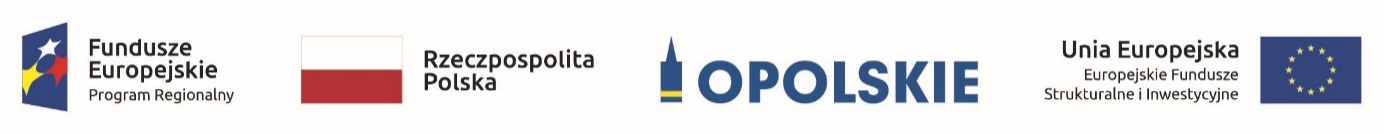 Projekt współfinansowany przez Unię Europejską ze środków Europejskiego Funduszu Społecznego oraz środków budżetu województwa opolskiego w ramach pomocy technicznej Regionalnego Programu Operacyjnego Województwa Opolskiego na lata 2014-2020. Warunki udziału w postępowaniuObsługa merytoryczna szkoleń specjalistycznych dla potencjalnych beneficjentów Programu Fundusze Europejskie dla Opolskiego 2021-2027 (FEO 2021-2027) pt.: Zasada konkurencyjności w perspektywie 2021-2027: zasady udzielania zamówień w projektach UE. Zamawiający wymaga dołączenia do oferty podpisanego CV trenera, potwierdzającego spełnienie poniższych warunków:posiada co najmniej wykształcenie wyższe;posiada doświadczenie zawodowe w zakresie zamówień publicznych, tzn. co najmniej 3 lata pracy w zakresie przygotowania, wszczęcia i przebiegu postępowania o udzielenie zamówienia publicznego i/ lub doradztwa w zakresie zamówień publicznych i/ lub opracowania analiz, opinii, arbitraży dot. problematyki zamówień publicznych, w tym m. in. dot. zasad konkurencyjności.Zamawiający wymaga przeprowadzenia przez trenera w okresie ostatnich 3 lat przed upływem terminu składania ofert, a jeżeli okres prowadzenia działalności jest krótszy – w tym okresie, co najmniej 4 szkoleń z zakresu zasady udzielania zamówień publicznych w projektach UE, w tym m. in. dot. zasad konkurencyjności.Wykaz wykonanych szkoleń**Należy podać: datę wykonania i nazwę podmiotu, na rzecz którego zostało wykonane szkolenie oraz załączyć dowody potwierdzające, że szkolenie zostało wykonane należycie. Dowodami, o których mowa są referencje bądź inne dokumenty wystawione przez podmiot, na rzecz którego szkolenie było wykonane. LP.Nazwa szkoleniaNazwa podmiotu, na rzecz którego szkolenie zostało wykonaneData wykonania usługi12345……………………………………………(Nazwa i adres wykonawcy)…………………………..…,…………                                2023r.  (Miejscowość)         (data)………………………….........................................………………….……(Podpis i pieczątka Wykonawcy)